Press AdvertisementFSANZ2010\44PLEASE NOTE THAT THIS ADVERTISEMENT IS FOR ILLUSTRATION PURPOSES ONLY AND NOT NECESSARILY ACTUAL SIZE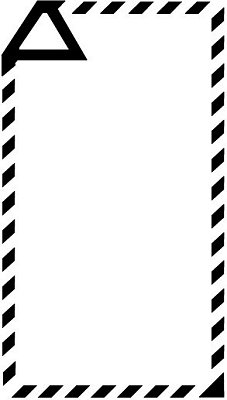 